
For all models entered into BMFA outdoor or indoor free flight scale competitions with static judging. This form must be completed, signed and presented as part of the model’s documentation.Competitor’s Name…………………………………………………………      BMFA No……………………………Model: …………………………………………   Scale……... Full size aircraft cruising speed…………………Model weight……………………gm                Model wing loading (indoor): …………………gm/dm2Class (circle or tick):
Outdoor
Indoor
Type of covering material (Peanut and Pistachio only) ……………………………………………………….Static Judging Questionnaire: 
List all items or parts of the model that have third party input and have not been entirely designed and constructed by you. Include items such as scale propellers, dummy engines, cowls, wheels, mouldings, cockpit and exterior fittings, decals, masks, kit-built model, plan built model, model based on kit or plan, parts produced by a computer aided process (laser cutting, 3D printing etc)  This excludes electronic equipment, motors, engines, fuel system components and fasteners.(If you need more space continue over the page (circle or tick) Y or N)Declaration: I certify that I am the builder of the model and that my model conforms to the BMFA Scale Class rules and that the answers to the above questions are correct:

Signed: ................................................................................ Date: ..........................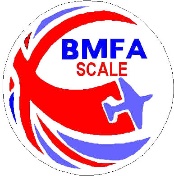 COMPETITOR’S DECLARATION FORM FREE FLIGHT CLASSES - 2022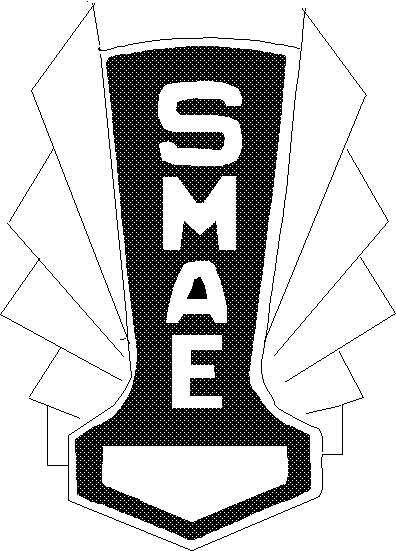           Open I/COpen Co2 / ElectricOpen RubberIntermediateOpen Co2 /ElecOpen RubberIntermediate PeanutPistachioKit Scale